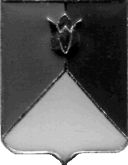 СОБРАНИЕ ДЕПУТАТОВКУНАШАКСКОГО МУНИЦИПАЛЬНОГО РАЙОНАЧЕЛЯБИНСКОЙ ОБЛАСТИот «29» августа   2023 г.  № 40О     внесении       изменений    в          Порядок предоставления   и    проверки    достоверности сведений,        представляемых         гражданами, претендующими на замещение муниципальной      должности,               и    лицами, замещающими (занимающими)   муниципальные    должности  Кунашакского   муниципального            районао   своих    доходах,     расходах,    об имуществеи обязательствах имущественного        характера,а    также   сведений   о   доходах,   расходах,  об имуществе   и   обязательствах   имущественногохарактера     своих     супруги     (супруга)        и     несовершеннолетних    детей,      утвержденного решением Собрания  депутатов     Кунашакского муниципального района от 30.08.2022 года №50»В соответствии с Федеральным законом от 25.12.2008 N 273-ФЗ "О противодействии коррупции" от 15 декабря 2001 года, Федеральным законом от 06.10.2003 года N 131-ФЗ «Об общих принципах организации местного самоуправления в Российской Федерации, Уставом Кунашакского муниципального района, Собрание депутатов Кунашакского муниципального района  РЕШАЕТ: 1. Внести в Порядок представления и проверки достоверности сведений, представляемых гражданами, претендующими на замещение муниципальной должности, и лицами, замещающими (занимающими) муниципальные должности Кунашакского муниципального района, о своих доходах, расходах, об имуществе и обязательствах имущественного характера, а также сведений о доходах, расходах, об имуществе и обязательствах имущественного характера своих супруги (супруга) и не совершеннолетних детей, утвержденного решением Собрания депутатов Кунашакского муниципального района  от 30.08.2022 года № 50 изменения, согласно приложению. 2 . Настоящее решение вступает в силу со дня его официального опубликования и применяется к правоотношениям, возникшим с 01 марта 2023 года.ПредседательСобрания депутатов                                                                                Н.В. Гусева Приложение к  решению Собрания депутатов Кунашакского муниципальногорайонаот «____» _______  2023 г.  №____Измененияв   Порядок представления и проверки достоверности сведений, представляемых гражданами, претендующими на замещение муниципальной должности, и лицами, замещающими (занимающими) муниципальные должности Кунашакского муниципального района, о своих доходах, расходах, об имуществе и обязательствах имущественного характера, а также сведений о доходах, расходах, об имуществе и обязательствах имущественного характера своих супруги (супруга) и не совершеннолетних детей, утвержденного решением Собрания депутатов Кунашакского муниципального района  от 30.08.2022 года № 50Дополнить пунктом 3-3 Порядок представления и проверки достоверности сведений, представляемых гражданами, претендующими на замещение муниципальной должности, и лицами, замещающими (занимающими) муниципальные должности Кунашакского муниципального района, о своих доходах, расходах, об имуществе и обязательствах имущественного характера, а также сведений о доходах, расходах, об имуществе и обязательствах имущественного характера своих супруги (супруга) и не совершеннолетних детей, утвержденного решением Собрания депутатов Кунашакского муниципального района  от 30.08.2022 года № 50  следующего содержания:       «3-3. В случае, если в течение отчетного периода сделки, предусмотренные частью 1 статьи 3 Федерального закона от 3 декабря 2012 года N 230-ФЗ "О контроле за соответствием расходов лиц, замещающих государственные должности, и иных лиц их доходам", общая сумма которых превышает общий доход данного лица и его супруги (супруга) за три последних года, предшествующих отчетному периоду, не совершались, лицо, замещающее муниципальную должность депутата представительного органа Кунашакского муниципального района и осуществляющее свои полномочия на непостоянной основе, сообщает об этом Губернатору Челябинской области, предоставив уведомление об отсутствии сделок, предусмотренных частью 1 статьи 3 Федерального закона от 3 декабря 2012 г. № 230-ФЗ «О контроле за соответствием расходов лиц, замещающих государственные должности, и иных лиц их доходам» должностному лицу Собрания депутатов Кунашакского муниципального района, ответственного за работу по профилактике коррупционных и иных правонарушений для  предоставления в  Управление по профилактике коррупционных и иных правонарушений в Челябинской области.». ПредседательСобрания депутатов                                                                                Н.В. Гусева Глава района                                                                                      С.Н. Аминов РЕШЕНИЕ8 заседание